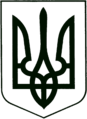 УКРАЇНА
МОГИЛІВ-ПОДІЛЬСЬКА МІСЬКА РАДА
ВІННИЦЬКОЇ ОБЛАСТІВИКОНАВЧИЙ КОМІТЕТ                                                           РІШЕННЯ №16Від 25 січня 2024 року                                              м. Могилів-ПодільськийПро затвердження протоколу земельної комісії при виконавчому комітеті міської ради 	Керуючись п. 34 ч. 1 ст. 26, п.п. 5 п. б ч. 1 ст. 33, ч. 1 ст. 59 Закону України «Про місцеве самоврядування в Україні», п. й ст. 12, ст.ст. 158-161 Земельного кодексу України, розглянувши матеріали, надані відділом земельних відносин міської ради, -виконавчий комітет міської ради ВИРІШИВ:1. Затвердити протокол №11 земельної комісії при виконавчому комітеті міської ради від 29 грудня 2023 року згідно з додатком.2. Контроль за виконанням даного рішення покласти на першого заступника міського голови Безмещука П.О.       Міський голова                                                         Геннадій ГЛУХМАНЮК                                                                                               Додаток                                                                                      до рішення виконавчого                                                                                      комітету міської ради                                                                                     від 25 січня 2024 року №16Протокол №11засідання земельної комісії при виконкомі міської радивід 29.12.2023                                                   м. Могилів-ПодільськийМісце проведення: Могилів-Подільська міська рада, 3 поверх (зал засідань), 10:00 год.                                                                   Всього членів комісії – 11 чол.         Комісія затверджена рішенням виконавчого комітету міської радивід 25.02.2021 року №62 «Про затвердження посадового складу земельної комісії при виконавчому комітеті міської ради».ПОРЯДОК ДЕННИЙ1. Про розгляд заяви гр. Сологуб Світлани Володимирівни, яка проживає     за адресою: Озаринецький ІІ тупик, 5, кв.1, м. Могилів-Подільський,     Вінницька область.2. Про розгляд звернення гр.гр. Трача Сергія Андрійовича, Зверянської Галини     Василівни, Боднар Ольги Михайлівни, Пастущак-Шафаренко Аліни     Григорівни, у зв’язку з виникненням конфліктної ситуації, щодо     користування та передачі у постійне користування земельної ділянки     об’єднанню співвласників багатоквартирного будинку «Стависька, 65»,     площею 0,5054 га.3. Про розгляд заяви керівника механізованого загону №6 Товариства з     обмеженою відповідальністю «СХК «Вінницька промислова група»     Микулінського Антона Вікторовича, який проживає за адресою:     вул. Святомиколаївська, 218 а, с. Мазурівка, Могилів-Подільський район.4. Про розгляд заяви мешканців будинку №4 по вул. Грецькій м. Могилева -    Подільського Вінницької області.Голосували за затвердження порядку денного засідання земельної комісії: за - 6, проти - 0, утримались - 0.1. СЛУХАЛИ:    Безмещука Петра Олександровича - першого заступника міського голови, голову комісії, який повідомив про звернення гр. Сологуб Світлани Володимирівни, що проживає за адресою: Озаринецький ІІ тупик, 5, кв.1, м. Могилів-Подільський, Вінницька область про те, що гр. Середюк (Мельник) Оксана Анатоліївна створила перешкоду під’їзду до будинку насадивши дерев та загороджує заїзд до будинку автомобілем.   На комісію запрошені: Гр. Сологуб Світлана Володимирівна - присутня, гр. Середюк (Мельник) Оксана Анатоліївна - присутня.    Присутні: адвокат Середюк Олена Василівна, яка надає правову допомогу гр. Середюк Оксані Анатоліївні.ВИСТУПИЛИ: Гр. Сологуб Світлана Володимирівна надала фото матеріали та повідомила членів комісії, про те що гр. Середюк Оксана Анатоліївна регулярно залишає автомобіль на прибудинковій території, чим створює їй перешкоду проїзду та проходу до квартири, розмістила будівельні відходи біля їхнього будинку.     Гр. Середюк Оксана Анатоліївна повідомила членів комісії, що вона залишає автомобіль біля будинку тому, що провулок (заїзд) до їхнього будинку вузький і якщо вона залишить автомобіль у провулку, то буде перекритий доступ до навісу, яким користується гр. Сологуб Світлана Володимирівна, також вона зобов’язалась звільнити ділянку біля будинку від будівельних відходів на протязі місяця.  Хмільовський Володимир Олександрович - головний спеціаліст відділу земельних відносин міської ради, секретар комісії, повідомив членів комісії, що земельна ділянка під будинком квартирного типу, не сформована, площа земельної ділянки не визначена та інформація в Державному земельному кадастрі на дану ділянку відсутня, тому вважає за необхідне сформувати земельну ділянку, внести інформацію про неї до державного земельного кадастру.  Безмещук Петро Олександрович - перший заступник міського голови, голова комісії, запропонував: - перенести розгляд земельного спору на наступне засідання земельної комісії,   про день, час та місце проведення якої попередити зацікавлених осіб;- власникам квартир №1 та №2, будинку №5, розташованого по   Озаринецькому ІІ тупику м. Могилева-Подільського Вінницької області,   звернутись до Могилів-Подільської міської ради про надання дозволу на     виготовлення проекту відведення земельної ділянки, для її формування;- КП «Тірас» Могилів-Подільської міської ради Вінницької області перевірити   дотримання правил благоустрою біля будинку №5, розташованого по   Озаринецькому ІІ тупику м. Могилева-Подільського Вінницької області,     особами, що проживають в даному будинку.  Голосували: за - 6, проти - 0, утримались - 0.Комісія ВИРІШИЛА: - перенести розгляд земельного спору на наступне засідання земельної комісії,   про день, час та місце проведення якої попередити зацікавлених осіб;- власникам квартир №1 та №2, будинку №5, розташованого по   Озаринецькому ІІ тупику м. Могилева-Подільського Вінницької області,   звернутись до Могилів-Подільської міської ради про надання дозволу на   виготовлення проекту відведення земельної ділянки, для її формування;- КП «Тірас» Могилів-Подільської міської ради Вінницької області перевірити   дотримання правил благоустрою біля будинку №5, розташованого по   Озаринецькому ІІ тупику м. Могилева-Подільського Вінницької області,   особами, що проживають в даному будинку.  2. СЛУХАЛИ:     Безмещука Петра Олександровича - першого заступника міського голови, голову комісії, який повідомив про звернення гр.гр. Трача Сергія Андрійовича, Зверянської Галини Василівни, Боднар Ольги Михайлівни, Пастущак-Шафаренко Аліни Григорівни, у зв’язку з виникненням конфліктної ситуації, щодо користування та передачі у постійне користування земельної ділянки об’єднанню співвласників багатоквартирного будинку «Стависька 65», площею 0,5054 га.    На комісію запрошені: голова об’єднання співвласників багатоквартирного будинку «Стависька, 65» Маковій Олена Петрівна - присутня, гр. Пастущак-Шафаренко Аліна Григорівна - відсутня, гр. Боднар Ольга Михайлівна - відсутня, гр. Трач Сергій Андрійович - відсутній, гр. Зверянська Галина Василівна - відсутня.    Присутні: уповноважена представляти інтереси об’єднання співвласників багатоквартирного будинку «Стависька, 65» Степанова Олена Василівна, гр. Доміннік Володимир Іванович.ВИСТУПИЛИ:  Хмільовський Володимир Олександрович - головний спеціаліст відділу земельних відносин міської ради, секретар комісії, повідомив членів комісії, що від гр.гр. Трача Сергія Андрійовича, Зверянської Галини Василівни надійшли заяви про перенесення розгляду питання по земельному спору, причини по якій відсутні гр.гр. Боднар Ольга Михайлівна, Пастущак - Шафаренко Аліна Григорівна, невідомі.  Безмещук Петро Олександрович - перший заступник міського голови, голова комісії, запропонував: - керуючись п. 2 ст. 159 Земельного кодексу України, у зв’язку із відсутністю   сторін спору гр.гр. Трача Сергія Андрійовича, Зверянської Галини Василівни   та поданими ними заявами, перенести розгляд земельного спору на наступне   засідання земельної комісії, про день, час та місце проведення якої   попередити зацікавлених осіб. Голосували: за - 6, проти - 0, утримались - 0.Комісія ВИРІШИЛА: - перенести розгляд земельного спору на наступне засідання земельної комісії,   про день, час та місце проведення якої попередити зацікавлених осіб. 3. СЛУХАЛИ:     Безмещука Петра Олександровича - першого заступника міського голови, голову комісії, який повідомив про звернення керівника механізованого загону №6 товариства з обмеженою відповідальністю «СХК «Вінницька промислова група» Микулінського Антона Вікторовича, який проживає за адресою: вул. Святомиколаївська, 218 а, с. Мазурівка, Могилів-Подільський район, щодо перешкоджання проїзду, шляхом загородження польової дороги зрізаними деревами.    На комісію запрошені: керівник механізованого загону №6 товариства з обмеженою відповідальністю «СХК «Вінницька промислова група» Микулінський Антон Вікторович - присутній, гр. Маковій Надія Яремівна -відсутня.Присутні: гр. Ільєва Лідія Єреміївна - уповноважений представник гр. Маковій Надії Яремівни. ВИСТУПИЛИ:  Микулінський Антон Вікторович - керівник механізованого загону №6 товариства з обмеженою відповідальністю «СХК «Вінницька промислова група», повідомив членів комісії, що для проїзду до земельних ділянок сільськогосподарського призначення, які знаходяться за межами с. Сонячне та обробляються товариством з обмеженою відповідальністю «СХК «Вінницька промислова група» необхідна дорога.  Гр. Ільєва Лідія Єремеївна повідомила членів комісії, що в користуванні гр. Маковій Надії Яремівни перебуває земельна ділянка площею 6,10 га згідно з державним актом на право постійного користування землею. Землевпорядною організацією встановлено межові знаки в натурі (на місцевості), дана польова дорога знаходиться в межах земельної ділянки.  Микулінський Антон Вікторович - керівник механізованого загону №6 товариства з обмеженою відповідальністю «СХК «Вінницька промислова група», повідомив членів комісії, про необхідність перевірки правильності встановлення меж земельної ділянки в присутності сторін спору та представника органу місцевого самоврядування.    Гр. Ільєва Лідія Єремеївна підтримала пропозицію щодо встановлення меж земельної ділянки в присутності представника органу місцевого самоврядування та сторін спору.    Безмещук Петро Олександрович - перший заступник міського голови, голова комісії, запропонував: - перенести розгляд земельного спору, про день, час та місце проведення якої   попередити зацікавлених осіб; - сторонам спору провести встановлення межових знаків в натурі (на   місцевості) в присутності представника органу місцевого самоврядування.Голосували: за - 6, проти - 0, утримались - 0.Комісія ВИРІШИЛА: - перенести розгляд земельного спору, про день, час та місце проведення якої   попередити зацікавлених осіб; - сторонам спору провести встановлення межових знаків в натурі (на   місцевості) в присутності представника органу місцевого самоврядування.4. СЛУХАЛИ:     Безмещука Петра Олександровича - першого заступника міського голови, голову комісії, який повідомив про звернення мешканців будинку №4 по вул. Грецькій м. Могилева-Подільського Вінницької області, щодо забезпечення облаштування проїзду між житловими будинками №2 та №4 по вул. Грецькій м. Могилева-Подільського Вінницької області.	На комісію запрошені: голова правління об’єднання співвласників багатоквартирного будинку «Грецька 2» Мельник Віктор Семенович - присутній, голова об’єднання співвласників багатоквартирного будинку «Грецька - 4» Носко Інна В’ячеславівна - присутня, гр. Пасічник Руслан Миколайович - присутній.Присутні: уповноважена представляти інтереси об’єднання співвласників багатоквартирного будинку «Грецька 2» за дорученням Степанова Олена Василівна, гр. Черніський Олександр Анатолійович.  ВИСТУПИЛИ:  Гр. Пасічник Руслан Миколайович повідомив членів комісії, що об’єднання співвласників багатоквартирного будинку «Грецька - 4» просить забезпечити проїзд між будинками №2 та №4 по вул. Грецькій м. Могилева-Подільського Вінницької області, а саме: демонтувати бетонні блоки, які встановленні головою правління об’єднання співвласників багатоквартирного будинку «Грецька 2» Мельником Віктором Семеновичем на даному проїзді.  Мельник Віктор Семенович - голова правління об’єднання співвласників багатоквартирного будинку «Грецька 2», повідомив членів комісії, що земельна ділянка знаходиться в користуванні об’єднання співвласників багатоквартирного будинку «Грецька 2» та вважає, що він має право її загородити, тому і перекрив проїзд бетонними блоками між будинками №2 та №4 по вул. Грецькій м. Могилева-Подільського Вінницької області.  Степанова Олена Василівна - уповноважена представляти інтереси об’єднання співвласників багатоквартирного будинку «Грецька 2», повідомила членів комісії, що земельна ділянку вже їхня, тому що їм її вже передали за актом приймання - передачі. Також повідомила, що ділянка внесена до державного земельного кадастру, тому проект землеустрою повинен бути затверджений на черговій сесії.  Безмещук Петро Олександрович - перший заступник міського голови, голова комісії, запропонував надати акти приймання передачі земельної ділянки для ознайомлення комісії (акти не надали).  Гр. Пасічник Руслан Миколайович повідомив членів комісії, що був випадок коли до мешканця будинку №4 по вул. Грецькій, викликали швидку, яка не змогла під’їхати близько до будинку через затор автомобілів, тому що під’їзд до будинку №4 по вул. Грецькій, лише через територію будинків №63 по вул. Ставиській та №2 по вул. Грецькій, інші під’їзди до будинку №4 по вул. Грецькій, відсутні.    	Дунський Юрій Сергійович - начальник управління містобудування та архітектури міської ради, зазначив, що згідно з ДБН Б.2.2-12:2019 до житлових будинків 9 поверхів і вище та до громадських будинків, гаражів висотою 5 поверхів і більше проїзди слід передбачати з усіх сторін.     Степанова Олена Василівна - уповноважена представляти інтереси об’єднання співвласників багатоквартирного будинку «Грецька 2»,надала письмові пояснення голови правління об’єднання співвласників багатоквартирного будинку «Грецька 2» Мельника Віктора Семеновича, про відсутність доказів спору, просить закрити провадження по земельному спору об’єднання співвласників багатоквартирного будинку «Грецька 2» та передати ділянку в постійне користування.     Безмещук Петро Олександрович - перший заступник міського голови, голова комісії, запропонував: - об’єднанню співвласників багатоквартирного будинку «Грецька 2», внести   зміни в проект землеустрою щодо відведення земельної ділянки у постійне   користування для будівництва і обслуговування багатоквартирного   житлового будинку об’єднанню співвласників багатоквартирного будинку   «Грецька 2», шляхом встановлення обмеження (права проходу та проїзду   між будинками №2 та №4 по вул. Грецькій), після внесення змін подати   даний проект на затвердження міською радою;- зобов’язати Мельника Віктора Семеновича - голову правління об’єднання   співвласників багатоквартирного будинку «Грецька 2» демонтувати бетонні   блоки із земельної ділянки комунальної власності (проїзд між будинками №2   та №4 по вул. Грецькій) до 10 лютого 2024 року;- в разі невиконання рішення земельної комісії головою правління об’єднання   співвласників багатоквартирного будинку «Грецька 2», провести демонтаж   бетонних блоків силами комунальних підприємств міської ради.Голосували: за - 6, проти - 0, утримались - 0.Комісія ВИРІШИЛА: - об’єднанню співвласників багатоквартирного будинку «Грецька 2», внести   зміни в проект землеустрою щодо відведення земельної ділянки у постійне   користування для будівництва і обслуговування багатоквартирного   житлового будинку об’єднанню співвласників багатоквартирного будинку   «Грецька 2», шляхом встановлення обмеження (права проходу та проїзду   між будинками №2 та №4 по вул. Грецькій), після внесення змін подати    даний проект на затвердження міською радою;- зобов’язати Мельника Віктора Семеновича - голову правління об’єднання   співвласників багатоквартирного будинку «Грецька 2» демонтувати бетонні   блоки із земельної ділянки комунальної власності (проїзд між будинками   №2 та №4 по вул. Грецькій) до 10 лютого 2024 року;- в разі невиконання рішення земельної комісії головою правління об’єднання   співвласників багатоквартирного будинку «Грецька 2», провести демонтаж     бетонних блоків силами комунальних підприємств міської ради.Голова комісії:                                                            Безмещук П.О.     Секретар комісії:                                                        Хмільовський В.О.         Члени комісії:                                                             Коняга Л.П.                                                                                           Дунський Ю.С.                                                                                                                                                                                      Гулько А.В.                                                                                          Гримчак О.І.    Перший заступник міського голови                                      Петро БЕЗМЕЩУКПрисутні:Присутні:Голова комісії:Голова комісії:Безмещук Петро Олександрович- перший заступник міського голови. Секретар комісії:Секретар комісії:Хмільовський Володимир Олександрович- головний спеціаліст відділу   земельних відносин міської ради.Члени комісії:Члени комісії:Коняга Любов Петрівна- в.о. начальника відділу земельних     відносин, головний спеціаліст   відділу земельних відносин міської   ради;Гримчак Олександр Іванович- начальник виробничо-технічного   відділу управління житлово-  комунального господарства міської   ради;	Гулько Анастасія Вікторівна- головний спеціаліст відділу кадрової   та правової роботи апарату міської   ради та виконкому;Дунський Юрій Сергійович- начальник управління    містобудування та архітектури   міської ради.Відсутні:Відсутні:Борисова Тетяна Григорівна	- секретар міської ради, заступник          голови комісії; Глущак Тетяна Василівна- депутат міської ради, голова   постійної комісії міської ради з   питань земельних відносин,   природокористування, планування   території, будівництва, архітектури,   охорони пам’яток, історичного    середовища та благоустрою     (за згодою), член комісії; - представник комунального   підприємства «Могилів-Подільське   міжрайонне бюро технічної     інвентаризації», член комісії;- представник Головного управління   Держгеокадастру у Вінницькій     області (за згодою), член комісії.